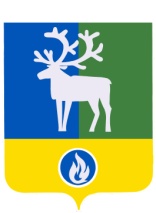 БЕЛОЯРСКИЙ РАЙОНХАНТЫ-МАНСИЙСКИЙ АВТОНОМНЫЙ ОКРУГ – ЮГРА ДУМА БЕЛОЯРСКОГО РАЙОНАРЕШЕНИЕот 29 ноября 2018 года                                                                  			    	        № 57О внесении изменений в приложение к  решению Думы Белоярского района                  от   24 ноября 2017 года № 76            Дума Белоярского района р е ш и л а:1. Внести в приложение «Прогнозный план (программа) приватизации имущества, находящегося в собственности Белоярского района, на 2018 год» к решению Думы Белоярского района от 24 ноября 2017 года № 76 «Об утверждении прогнозного плана (программы) приватизации имущества, находящегося в собственности Белоярского района, на 2018 год» следующие изменения:1) в таблице, содержащейся в пункте 2.1 раздела 2 «Объекты, подлежащие приватизации в 2018 году» позиции 1, 4, 5, 6, 7, 8 признать утратившими силу;2) в таблице, содержащейся в пункте 2.2 раздела 2 «Объекты, подлежащие приватизации в 2018 году» позицию 1 признать утратившей силу.2. Опубликовать настоящее решение в газете «Белоярские вести. Официальный выпуск».3. Настоящее решение вступает в силу после его официального опубликования.Председатель Думы Белоярского района						   С.И.Булычев